PREPARÓ:         ______________________________AUTORIZÓ:       ________________________________RECIBIÓ:           _________________________________    Fecha: _____________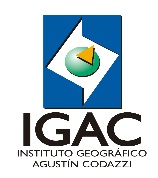 CONSTANCIA DE ENTREGA DE REACTIVOS DE CAMPOCONSTANCIA DE ENTREGA DE REACTIVOS DE CAMPOCONSTANCIA DE ENTREGA DE REACTIVOS DE CAMPOCONSTANCIA DE ENTREGA DE REACTIVOS DE CAMPOCONSTANCIA DE ENTREGA DE REACTIVOS DE CAMPOCONSTANCIA DE ENTREGA DE REACTIVOS DE CAMPOCONSTANCIA DE ENTREGA DE REACTIVOS DE CAMPOCONSTANCIA DE ENTREGA DE REACTIVOS DE CAMPOCONSTANCIA DE ENTREGA DE REACTIVOS DE CAMPOCONSTANCIA DE ENTREGA DE REACTIVOS DE CAMPOCONSTANCIA DE ENTREGA DE REACTIVOS DE CAMPOCONSTANCIA DE ENTREGA DE REACTIVOS DE CAMPOCONSTANCIA DE ENTREGA DE REACTIVOS DE CAMPOGESTIÓN AGROLÓGICAGESTIÓN AGROLÓGICAGESTIÓN AGROLÓGICAGESTIÓN AGROLÓGICAGESTIÓN AGROLÓGICAGESTIÓN AGROLÓGICAGESTIÓN AGROLÓGICAGESTIÓN AGROLÓGICAGESTIÓN AGROLÓGICAGESTIÓN AGROLÓGICAGESTIÓN AGROLÓGICAGESTIÓN AGROLÓGICAGESTIÓN AGROLÓGICAGESTIÓN AGROLÓGICAGESTIÓN AGROLÓGICAGESTIÓN AGROLÓGICAGESTIÓN AGROLÓGICAGESTIÓN AGROLÓGICAGESTIÓN AGROLÓGICAGESTIÓN AGROLÓGICAGESTIÓN AGROLÓGICAGESTIÓN AGROLÓGICAGESTIÓN AGROLÓGICAGESTIÓN AGROLÓGICAGESTIÓN AGROLÓGICAGESTIÓN AGROLÓGICAGRUPO:GRUPO:GRUPO:GRUPO:GRUPO:SOLICITÓ:SOLICITÓ:SOLICITÓ:SOLICITÓ:SOLICITÓ:FECHA DE SOLICITUD: FECHA DE SOLICITUD: FECHA DE SOLICITUD: FECHA DE SOLICITUD: FECHA DE SOLICITUD: FECHA DE ENTREGA: FECHA DE ENTREGA: FECHA DE ENTREGA: FECHA DE ENTREGA: FECHA DE ENTREGA: VERIFICACIÓN DE REACTIVOS DE CAMPO PARA ENTREGAVERIFICACIÓN DE REACTIVOS DE CAMPO PARA ENTREGAVERIFICACIÓN DE REACTIVOS DE CAMPO PARA ENTREGAVERIFICACIÓN DE REACTIVOS DE CAMPO PARA ENTREGAVERIFICACIÓN DE REACTIVOS DE CAMPO PARA ENTREGAVERIFICACIÓN DE REACTIVOS DE CAMPO PARA ENTREGAVERIFICACIÓN DE REACTIVOS DE CAMPO PARA ENTREGAVERIFICACIÓN DE REACTIVOS DE CAMPO PARA ENTREGAVERIFICACIÓN DE REACTIVOS DE CAMPO PARA ENTREGAVERIFICACIÓN DE REACTIVOS DE CAMPO PARA ENTREGAVERIFICACIÓN DE REACTIVOS DE CAMPO PARA ENTREGAVERIFICACIÓN DE REACTIVOS DE CAMPO PARA ENTREGAVERIFICACIÓN DE REACTIVOS DE CAMPO PARA ENTREGAVERIFICACIÓN DE REACTIVOS DE CAMPO PARA ENTREGAREACTIVOREACTIVOANÁLISISANÁLISISVALOR O COLOR ESPERADOVALOR O COLOR ESPERADOVALOR O COLOR ESPERADOVALOR O COLOR ESPERADOVALOR O COLOR OBTENIDOVALOR O COLOR OBTENIDOVALOR O COLOR OBTENIDOVALOR O COLOR OBTENIDOREALIZÓ (ANALISTA)REALIZÓ (ANALISTA)HelligenHelligenpH CualitativopH CualitativoMuestra 1:Muestra 1:Muestra 1:Muestra 1:Muestra 1:Muestra 1:HelligenHelligenpH CualitativopH CualitativoMuestra 2:Muestra 2:Muestra 2:Muestra 2:Muestra 2:Muestra 2:HelligenHelligenpH CualitativopH CualitativoMuestra 3:Muestra 3:Muestra 3:Muestra 3:Muestra 3:Muestra 3:HelligenHelligenpH CualitativopH CualitativoMuestra 4:Muestra 4:Muestra 4:Muestra 4:Muestra 4:Muestra 4:HelligenHelligenpH CualitativopH CualitativoMuestra 5:Muestra 5:Muestra 5:Muestra 5:Muestra 5:Muestra 5:HelligenHelligenpH CualitativopH CualitativoMuestra 6:Muestra 6:Muestra 6:Muestra 6:Muestra 6:Muestra 6:Firmas de AceptaciónFirmas de AceptaciónFirmas de AceptaciónFirmas de AceptaciónAlfa Alfa DipyridilAlfa Alfa DipyridilDescartar mal drenaje del Suelo en CampoDescartar mal drenaje del Suelo en CampoRojizoRojizoRojizoRojizoREACTIVOS ENTREGADOSREACTIVOS ENTREGADOSREACTIVOS ENTREGADOSREACTIVOS ENTREGADOSREACTIVOS ENTREGADOSREACTIVOS ENTREGADOSREACTIVOS ENTREGADOSREACTIVOS ENTREGADOSREACTIVOS ENTREGADOSREACTIVOS ENTREGADOSREACTIVOS ENTREGADOSREACTIVOS ENTREGADOSREACTIVOS ENTREGADOSREACTIVOS ENTREGADOSREACTIVO DE CAMPOREACTIVO DE CAMPOREACTIVO DE CAMPOCANTIDAD SOLICITADACANTIDAD SOLICITADACANTIDAD SOLICITADACANTIDAD SOLICITADACANTIDAD SOLICITADACANTIDAD SOLICITADACANTIDAD SOLICITADACANTIDAD ENTREGADACANTIDAD ENTREGADACANTIDAD ENTREGADACANTIDAD ENTREGADAREACTIVO DE CAMPOREACTIVO DE CAMPOREACTIVO DE CAMPOCantidadCantidadCantidadUnidadUnidadUnidadUnidadCantidadCantidadCantidadUnidadHelligenHelligenHelligenSulfato de BarioSulfato de BarioSulfato de BarioPapel impregnado Papel impregnado Papel impregnado Ácido Clorhídrico 10%Ácido Clorhídrico 10%Ácido Clorhídrico 10%Peróxido Peróxido Peróxido Alfa-alfa-DipyridilAlfa-alfa-DipyridilAlfa-alfa-DipyridilFluoruro de SodioFluoruro de SodioFluoruro de Sodio